Diagram over afvigelse Noter kontrolmålet/ne:Skydelære kontrolkortSkydelære kontrolkortSkydelære kontrolkortSkydelære kontrolkortSkydelære kontrolkortNavnNavnSkive Tekniske SkoleSkive Tekniske SkoleSkive Tekniske SkoleKalibreringKalibreringSkydelære ID. Nr.Kontrol Dato:Skydelære ID. Nr.Kontrol Dato:Stamdata for skydelæreStamdata for skydelæreStamdata for skydelæreStamdata for skydelæreStamdata for skydelæreStamdata for skydelæreStamdata for skydelæreLevarandør:Levarandør:Levarandør:Fabrikat:Fabrikat:Anskaffelsespris:Anskaffelsespris:Kalibreringsinterval:Kalibreringsinterval:Kalibreringsinterval:Certifikat nr:Certifikat nr:Dato.Dato.Tolerance for skydelæreTolerance for skydelæreTolerance for skydelæreTolerance for skydelæreTolerance for skydelæreTolerance for skydelæreTolerance for skydelæreMålelængde
i mm:Kontrolmål
i mm:Tilladt
afvigelse i
visning µm: hvis nonius = 0,1 & 0,05Tilladt
afvigelse i
visning µm: hvis nonius = 0,1 & 0,05Tilladt
afvigelse i
visning µm:
hvis skala = 0,02Kan skydelæren 
nulstilles et 
vilkårligt sted?Fejlgrænse:0
100
200
3000 - 12,9 - 22,8 - 41,4
- 55,1 - 67,6 - 75
- 90,3 - 107,7
- 120,2 - 142,5 - 15050
60
70
8050
60
70
8020
30Anvendes skydelæren
til differensmåling?
ja
nejUdv. måling:
Indv. måling:
Dybdemåling:Skalainterval i mSkalainterval i mMax målelængde:Max målelængde:Max målelængde:Udvendig måling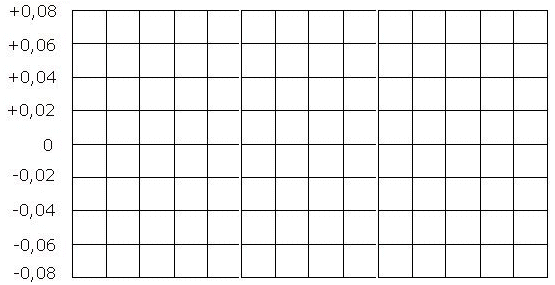 Indvendig målingDybde måling